           В  соответствии  с  Федеральным законом от 07.02.2011г. № 6-ФЗ «Об общих принципах организации деятельности контрольно-счетных органов субъектов Российской Федерации и муниципальных образований», Положением о Контрольно-счетной комиссии Добровского муниципального района, утвержденного решением Совета депутатов Добровского муниципального района  от 23 декабря 2011 г. №326-рс:Утвердить Стандарт внешнего муниципального финансового контроля (СВМ ФК 01-2019) «Контроль реализации результатов контрольных и экспертно-аналитических мероприятий» (Приложение).Опубликовать утвержденный стандарт  Контрольно-счетной комиссии на официальном сайте администрации Добровского муниципального  района  в информационно-телекоммуникационной сети «Интернет» в разделе «Контрольно-счетная комиссия»Контроль за исполнением настоящего распоряжения оставляю за собой..Председатель Контрольно-счетной комиссии Добровского  района                                                                                                  А.И. Колбаскина Приложение                                                                                                                                                                  к распоряжению Контрольно-счетной комиссии  Добровского  муниципального района Липецкой области Российской Федерацииот 19.09.2019 г. № 17-рКонтрольно-счетная комиссияДобровского муниципального районаЛипецкой   области Российской ФедерацииСТАНДАРТВНЕШНЕГО МУНИЦИПАЛЬНОГО ФИНАНСОВОГО КОНТРОЛЯ№ СВМ ФК-О1-2019КОНТРОЛЬ РЕАЛИЗАЦИИ РЕЗУЛЬТАТОВКОНТРОЛЬНЫХ И ЭКСПЕРТНО-АНАЛИТИЧЕСКИХ МЕРОПРИЯТИЙ(начало действия: 01.10.2019г.)Утвержден распоряжением  Контрольно-счетной комиссии Добровского района от 19.09.2019года № 17-рс. Доброе  2019 г.Содержание:Общие положенияЦель, задачи и формы контроля реализации результатов проведенных мероприятийРассмотрение информационных писемРеализация представлений и предписанийАнализ мер, принятых правоохранительными органами по материалам контрольных мероприятий, направленных им КСПРезультаты принятых решений по протоколам об административных правонарушениях, составленных уполномоченными лицами КСПРезультаты принятых решений по уведомлениям о применении мер бюджетного принужденияОформление и использование итогов контроля реализации результатов проведенных мероприятий345688993Общие положения       1.1.Стандарт  внешнего муниципального финансового контроля «Контроль реализации результатов контрольных и экспертно-аналитических мероприятий»  (далее - Стандарт) разработан Контрольно-счетной комиссией Добровского муниципального района Липецкой области Российской Федерации (далее КСК района) в соответствии положений:Бюджетного кодекса Российской Федерации;Федерального закона от 07.02.2011 года №6-ФЗ «Об общих принципах организации и деятельности контрольно-счетных органов субъектов Российской Федерации и муниципальных образований»;           Положения о Контрольно–счётной комиссии Добровского муниципального района, утвержденного решением Совета депутатов  Добровского муниципального района от 23.12.2011 г. №326-рс  (далее по тексту – Положение о КСК);           Регламента Контрольно-счетной комиссии Добровского муниципального района, утверждённым  Советом депутатов Добровского муниципального района от 25.08.2016г. № 91-рс (далее Регламент КСК);           Общих требований к стандартам внешнего государственного и муниципального контроля для проведения контрольных и экспертно-аналитических мероприятий контрольно-счетными органами субъектов Российской Федерации и муниципальных образований, утвержденными Коллегией Счетной палаты РФ (протокол от 17 октября 2014 г. № 47К (993));           1.2. Целью Стандарта является установление общих правил и процедур организации и осуществления контроля реализации результатов контрольных и экспертно-аналитических мероприятий, проведенных   КСК района (далее – результаты, проведенных мероприятий).1.3. Задачами Стандарта являются:- определение правил  и процедур контроля реализации результатов проведенных мероприятий;- определение	механизма	организации	и	осуществления	контроля реализации результатов проведенных мероприятий;- определение	порядка	оформления	итогов	контроля	реализации результатов проведенных мероприятий.      1.4. Под результатами проведенных мероприятий понимаются требования, предложения (рекомендации), содержащиеся в документах, оформляемых по результатам проведенных мероприятий и направляемых КСК объектам контроля, органам местного самоуправления, правоохранительным органам, иным органам и организациям (далее – документы, направленные КСК).Под реализацией результатов проведенных мероприятий понимаются итоги рассмотрения (исполнения) объектами контроля, органами местного самоуправления, правоохранительными органами, иным органами и4организациями следующих документов, направленных КСК по результатам проведенных мероприятий:отчет (заключение) по результатам проведенного контрольного (экспертно-аналитического) мероприятия;представление;предписание;информационное письмо;обращение в правоохранительные органы, органы государственного (муниципального) контроля (надзора);протоколы об административных правонарушениях, составленные уполномоченными должностными лицами КСК, в случаях, установленных законодательством;уведомления о применении бюджетных мер принуждения;иные документы.2.Цель, задачи и формы контроля реализации результатов проведенных мероприятий2.1. Контроль реализации результатов проведенных мероприятий включает в себя:- анализ итогов рассмотрения представлений и исполнения предписаний;контроль соблюдения сроков рассмотрения представлений и предписаний, а также информирования КСК о принятых по представлениямпредписаниям решениях и мерах по их реализации, выполнения указанных решений и мер;анализ итогов рассмотрения органами местного самоуправления отчетов, заключений, аналитических и других документов по результатам проведенных мероприятий;анализ итогов рассмотрения информационных писем;анализ итогов рассмотрения правоохранительными органами материалов контрольных мероприятий, направленных им КСК;анализ итогов рассмотрения протоколов об административных правонарушениях, составленных сотрудниками КСК и уведомлений о применении бюджетных мер принуждения;- иные меры, направленные на обеспечение полноты и своевременности принятия мер по итогам проведенных КСК мероприятий.2.2. Целью контроля реализации результатов проведенных мероприятий является обеспечение качественного выполнения задач, возложенных на КСК, эффективности его контрольной и экспертно-аналитической деятельности.Задачами контроля реализации результатов проведенных мероприятий являются:- обеспечение своевременного и полного получения КСК информации о рассмотрении (исполнении) объектами контроля, органами местного 5самоуправления, правоохранительными органами, иными органами и  организациями документов, направленных им КСК по результатам проведенных мероприятий;определение результативности проведенных мероприятий;оперативная выработка и принятие в необходимых случаях дополнительных мер для устранения выявленных нарушений и недостатков, их причин, отмеченных в представлениях и предписаниях КСК, а также предложений по привлечению к ответственности должностных лиц, виновных в нарушении порядка и сроков рассмотрения представлений и (или) неисполнении предписаний;выявление резервов совершенствования контрольной и экспертно-аналитической деятельности КСК, ее правового, организационного, методологического, информационного и иного обеспечения.2.3. Контроль реализации результатов проведенных мероприятий организуют и осуществляют сотрудники КСК в соответствии с организационной структурой КСК.Указанный контроль осуществляется с использованием правил делопроизводства и документооборота, установленных в КСК.2.4. Контроль реализации результатов проведенных мероприятий осуществляется посредством:анализа полученной информации и подтверждающих документов о решениях и мерах, принятых объектами контроля, органами местного самоуправления, правоохранительными органами, иными органами и организациями по итогам рассмотрения документов КСК по результатам проведенных  мероприятий, по выполнению требований, предложений (рекомендаций) КСК;мониторинга учета предложений (рекомендаций) КСК при принятии нормативных правовых актов, внесения в них изменений;- включения в программы контрольных мероприятий вопросов проверки реализации представлений (предписаний) КСК, направленных по результатам ранее проведенных мероприятий на данном объекте контроля;проведения контрольных и экспертно-аналитических мероприятий по проверке реализации представлений (предписаний) КСК;иными способами, установленными КСК.2.5. В порядке, установленном КСК, осуществляется документирование контроля реализации результатов проведенных мероприятий.Рассмотрение информационных писем3.1. КСК осуществляет анализ решений и мер, принятых  органами местного самоуправления, иными органами  и организациями по результатам рассмотрения ими информационных писем, содержащих предложения (рекомендации) КСК.63.2. В целях обеспечения своевременного и полного получения информации по результатам рассмотрения информационных писем в них, как правило, необходимо указывать срок представления информации в КСК.Реализация представлений и предписаний4.1. Контроль реализации представлений и предписаний КСК включаетсебя следующие процедуры:постановка представлений и предписаний КСК на контроль (с указанием сроков контроля);анализ хода и результатов реализации представлений и предписаний КСК (по истечении установленного срока);принятие в порядке, установленном КСК, мер в случаях несоблюдения сроков рассмотрения представлений КСК, неисполнения представлений КСК (в том числе направление обращения в органы  прокуратуры с целью возбуждения дела об административном правонарушении, предусмотренном частью 1 статьи 19.5 Кодекса Российской Федерации об административных правонарушениях);принятие мер в случаях неисполнения предписаний КСК, установленных законодательством  РФ и частью 20 статьи 19.5 Кодекса Российской Федерации об административных правонарушениях;продление сроков исполнения представлений и (или) предписаний в порядке, установленном КСК;снятие представлений и (или) предписаний КСК с контроля в связи с их реализацией или принятием исчерпывающего комплекса мер.4.2. Постановка представлений и предписаний КСК на контроль осуществляется после принятия решения об их направлении.Контроль реализации представлений и предписаний осуществляется ответственными за проведение соответствующих контрольных (экспертно-аналитических) мероприятий, а также иными должностными лицами в порядке, установленном КСК.4.3. Анализ результатов реализации представлений и предписаний осуществляется путем:текущего контроля реализации представлений и предписаний, осуществляемого путем изучения и анализа полученной от органов местного самоуправления и объектов контроля информации и подтверждающих документов о ходе и результатах реализации представлений и предписаний;проведения контрольных и экспертно-аналитических мероприятий, предметом или одним из вопросов которых является реализация ранее направленных представлений и предписаний.4.4. Текущий контроль реализации представлений и предписаний включает в себя осуществление анализа своевременности информирования КСК о принятых по представлениям и предписаниям решениях и полноты мер по их реализации.Анализ своевременности рассмотрения представлений и предписаний о принятых решениях и мерах по их реализации состоит в сопоставлении 7фактических сроков рассмотрения представлений и предписаний и информирования КСК со сроками, указанными в представлениях и предписаниях (определяются по входящей дате документов о результатах реализации представлений (предписаний) или датой почтового отправления на конверте).Контроль полноты рассмотрения и выполнения органами местного самоуправления и объектами контроля требований и предложений, содержащихся в представлениях и предписаниях, включает в себя анализ:соответствия решений и мер, принятых органами местного самоуправления и объектами контроля, содержанию требований и предложений, указанных в представлениях и предписаниях;причин невыполнения требований и предложений, содержащихся в представлениях и предписаниях.В ходе текущего контроля реализации представлений (предписаний), у органов местного самоуправления и объектов контроля может быть запрошена дополнительная информация или документация о ходе и результатах реализации представлений (предписаний) КСК.4.5. Экспертно-аналитические мероприятия, предметом которых является реализация представлений (предписаний), и контрольные мероприятия, которые включают в составе вопросов программы проверкуреализации ранее направленных представлений (предписаний), осуществляются в следующих случаях:необходимости уточнения полученной информации о принятых решениях, ходе и результатах реализации представлений (предписаний) или проверки ее достоверности;получения от органов местного самоуправления и объектов контроля неполной информации о принятых ими по представлениям (предписаниям) решениях и (или) мерах по их реализации или наличия обоснованных сомнений в достоверности полученной информации;получения по результатам текущего контроля реализации представлений (предписаний) КСК информации о неэффективности или низкой результативности мер по реализации представлений (предписаний), принятых органами местного самоуправления и объектами контроля.Планирование, подготовка и проведение указанных экспертно-аналитических и контрольных мероприятий, а также оформление их результатов осуществляется в порядке, установленном КСК.             Сведения о	принятых	мерах	по	исполнению	представлений и   предписаний КСК после их поступления вносятся ответственными исполнителями в информацию о выполнении представления и предписания в порядке, установленном в КСК.4.6. В случае изменения обстоятельств, послуживших основанием для направления представления (предписания), должностное лицо КСК может внести письменное мотивированное предложение об отмене представления (предписания).Решение об отмене представления (предписания) принимается в порядке, установленном КСК.84.7. В случае неисполнения или ненадлежащего исполнения предписаний и (или) представлений КСК к ответственным должностным лицам и (или) юридическим лицам объекта контроля применяются меры ответственности в соответствии с действующим законодательством.4.8. Сроком завершения контроля представления (предписания) является дата принятия решения о снятии его с контроля.Решения о снятии с контроля представлений и предписаний, продлении сроков контроля их реализации и принятия по ним дополнительных мер принимаются в порядке, установленном КСК.4.9. В порядке, установленном КСК, готовится обобщенная информация по исполнению представлений и предписаний (для включения в отчет о работе КСК за отчетный период, размещения на официальном сайте КСК и др.).Анализ мер, принятых правоохранительными органами по материалам контрольных мероприятий, направленных им КСК5.1. По итогам рассмотрения правоохранительными органами материалов контрольных мероприятий, направленных в их адрес КСК, проводится анализ принятых ими мер по выявленным КСК нарушениям.Анализ проводится на основе информации, полученной КСК от правоохранительного органа, в порядке, установленном в КСК.5.2. Анализ информации, полученной от правоохранительного органа, осуществляются в отношении:мер, принятых правоохранительным органом по нарушениям, выявленным КСК при проведении контрольного мероприятия и отраженнымего обращении в правоохранительный орган; причин отказа правоохранительного органа в принятии мер по материалам, направленным ему КСК по результатам контрольного мероприятия.По результатам анализа полученной информации могут направляться информационные письма в органы местного самоуправления.При несогласии с процессуальными решениями (действиями или бездействием) правоохранительных органов при рассмотрении информации, поступившей к ним от КСК, направляется обращение в соответствующий орган прокуратуры с предложением о проверке в порядке надзора принятых решений, совершенных действий или допущенного бездействия со стороны правоохранительного органа.Результаты принятых решений по протоколам об административных правонарушениях, составленных уполномоченными лицами КСК6.1. По делам об административных правонарушениях, возбужденных КСК, уведомлениям о применении бюджетных мер принуждения, осуществляется анализ результатов рассмотрения уполномоченными органами дел об административных правонарушениях, о применении бюджетных мер принуждения.96.2. Сведения о решениях, принятых органами, уполномоченными Кодексом Российской Федерации об административных правонарушениях на рассмотрение дел об административных правонарушениях, вносятся в сводную информацию по результатам контрольных мероприятий. В случае несогласия с решениями, принятыми органами, уполномоченными Кодексом Российской Федерации об административных правонарушениях на рассмотрение дел об административных правонарушениях, КСК может обжаловать указанное решение и (или) действие (бездействие) должностных лиц.Результаты принятых решений по уведомлениям о применении бюджетных мер принуждения7.1. КСК осуществляет анализ принятия решений по уведомлениям о применении бюджетных мер принуждения, составленных и направленных в установленном КСК порядке.7.2. По результатам принятого решения по уведомлению о применении бюджетных мер принуждения сотрудником, составившим уведомление, вносятся сведения о принятых решениях в информацию о контрольном мероприятии в порядке, установленном в КСК. 8.Оформление и использование итогов контроля реализации результатов проведенных мероприятий8.1. Итоги контроля реализации результатов проведенных мероприятий могут оформляться в виде следующих документов:	-заключения по итогам экспертно-аналитического мероприятия, предметом которого является реализация представлений (предписаний) и отчет о результатах контрольного мероприятия (в случае проведения контрольного мероприятия, одним из вопросов которого является реализация представлений и предписаний);обобщенная аналитическая информация по результатам текущего контроля реализации представлений и предписаний, анализ результатов рассмотрения уполномоченными органами дел об административных правонарушениях, возбужденных КСК, и уведомлений о применении мер бюджетного принуждения, анализа итогов рассмотрения информационных писем, материалов контрольных мероприятий, направленных в  правоохранительные органы, итогов рассмотрения органами местного самоуправления отчетов, заключений, аналитических и других документов КСК по результатам проведенных мероприятий.иные документы в соответствии с порядком, установленным КСК.8.2. Информация об итогах контроля реализации результатов проведенных мероприятий включается в годовой отчет о деятельности КСК.8.3. Итоги контроля реализации результатов проведенных мероприятий используются при планировании работы КСК и разработке мероприятий посовершенствованию ее контрольной и экспертно-аналитической деятельности.108.4. Мероприятия по реализации представлений и предписаний КСК могут включаться в план работы КСК как самостоятельное контрольное мероприятие.8.5. В	случае	необходимости	по	итогам	реализации	результатовпроведенных	мероприятий	подготавливаются	и	направляются информационные письма с предложениями и рекомендациями в адрес законодательных (представительных) или исполнительных органов власти, правоохранительных органов и других органов или организаций.8.6. Информация о принятых мерах по устранению выявленных нарушений и недостатков, выполнению представлений, предписаний КСК размещается на официальном сайте КСК.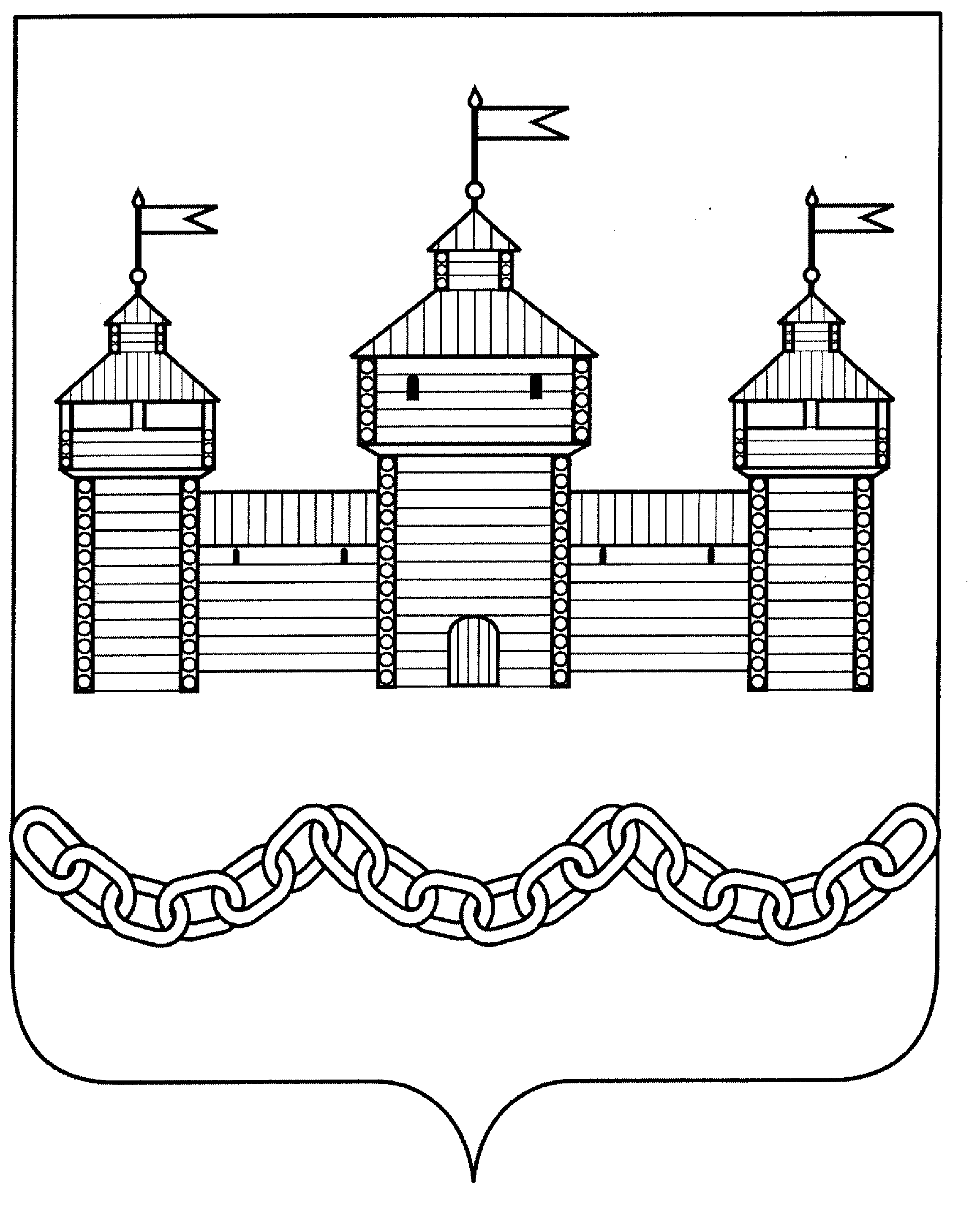 Контрольно-счетная комиссия Добровского муниципального районаЛипецкой области Российской ФедерацииРАСПОРЯЖЕНИЕКонтрольно-счетная комиссия Добровского муниципального районаЛипецкой области Российской ФедерацииРАСПОРЯЖЕНИЕКонтрольно-счетная комиссия Добровского муниципального районаЛипецкой области Российской ФедерацииРАСПОРЯЖЕНИЕКонтрольно-счетная комиссия Добровского муниципального районаЛипецкой области Российской ФедерацииРАСПОРЯЖЕНИЕ            19.09.2019г.                                    Об утверждении Стандарта внешнего муниципального финансового контроля «Контроль реализации результатов контрольных и экспертно-аналитических мероприятий»                                              №17-р